TARTAR DE ATÚN CON TOMATE Y AGUACATE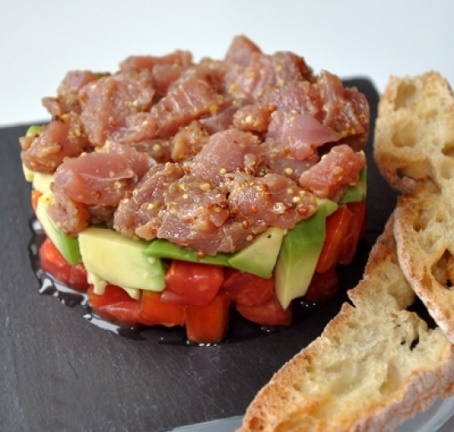 Ingredientes (para 2 personas):250 gramos de atún fresco limpio.1 aguacate maduro.1 tomate grande maduro.Pan tipo rústico para tostar y acompañar.Para el aliño:Unas gotas de zumo lima1 cucharada de salsa de soja1 cucharada de aceite de oliva virgen1 cucharada de mostaza en granoSal y pimienta negra recién molidaElaboración (para 2 personas):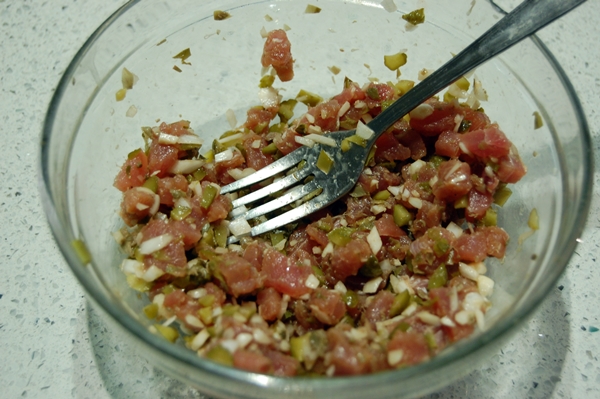 Cortar el atún en daditos, disponerlos en un recipiente y añadirle todos los ingredientes del aliño (la soja, la mostaza, la lima el aceite, la pimienta y la sal). Dejar reposar en el frigorífico mientras preparamos el resto de ingredientes, para que así vaya tomando sabor.Mientras tanto, cortar el tomate en daditos y retirar con papel de cocina el exceso de agua que suelte y sazonar el tomate ligeramente. Pelar y cortar los aguacates en cubitos de tamaño similar al atún, regarlos con el zumo lima para que no se ennegrezcan y sazonar con pimienta negra. Cortar el pan en rebanadas finas e introducirlas en el horno a 200º hasta que queden crujientes (evitando que se quemen).Fuente:https://www.hosteleriasalamanca.es/recetas/pescados-y-mariscos/receta-verano-tartar-atun-aguacate.php#sthash.IMxeRFNZ.dpuf